1. IDENTIFICAÇÃO DO PROGRAMA1.1 – DENOMINAÇÃO DO PROGRAMA(deve ser preenchido com o nome completo do programa e também, se for o caso, com a sigla (abreviatura) com a qual será conhecido):1.2 – INSTITUIÇÃO(ÕES) RESPONSÁVEL(EIS):1.2.1 - Instituição Formadora: Universidade Federal da Paraíba1.2.2 - Unidade Responsável/Instituição Executora (centro ou outro órgão da UFPB ou instituição ou órgão externo):1.2.3 - Unidade proponente (centro, departamento, núcleo ou outro órgão interno): 1.2.4 - Instituições e/ou órgãos parceiros(informar, se for o caso, instituições e/ou órgãos educacionais ou não, públicos ou privados, que atuarão como parceiros da UFPB na execução do programa:1.3 – TIPO DE RESIDÊNCIA:1.4 –ÁREA TEMÁTICA (conjunto de áreas de concentração que inclui um núcleo específico de saberes e práticas com afinidade programática, conforme normatizados pelas Câmaras Técnicas da CNRMS):1.4.1— Área(s) de concentração (campo delimitado e específico de conhecimentos no âmbito da atenção à saúde e gestão do SUS):1.5 – FUNDAMENTAÇÃO LEGAL: Informar normas federais e do âmbito da UFPB que embasaram a oferta do curso.1.5.1- Normas federais:Lei Nº 11.129, de 30 de junho de 2005;Portaria Interministerial nº 1.077, de 12 de novembro de 2009;Resolução CNRMS nº 03, de 04 de maio de 2010; Resolução CNRMS nº 2, de 02 de fevereiro de 2011;Resolução CNRMS nº 3, de 17 de fevereiro de 2011;Resolução nº 2, de 13 de abril de 2012;Resolução da CNRMS nº 3, de 16 de abril de 2012;Portaria Interministerial MEC/MS nº 1.224, de 3 de outubro de 2012..................................................................................................................................................................................................................................1.5.2- Normas da UFPB: Resolução Nº 77/2011 do CONSEPE, de 07/11/2011, que regulamenta a Comissão de Residência Multiprofissional (COREMU)...........................................................................................1.6–LOCAL(IS) DE REALIZAÇÃO: 1.7 - ESTRUTURA ORGANIZACIONAL:1.7.1 – COORDENADOR(A) DO PROGRAMA: (profissional com titulação mínima de mestre e com experiência profissional de, no mínimo, três anos nas áreas de formação, atenção ou gestão em saúde,nos termos da Resolução nº 2, de 13/04/2012). Todos os itens são de preenchimento obrigatório.Nome: Formação:Registro Profissional:Titulação: Unidade de Lotação (departamento/centro): Telefone da Unidade (ramal): Telefone celular: E-mail: CPF (Digite o CPF sem ponto ou traço): Endereço eletrônico do Curriculum vitae na Plataforma Lattes:1.10.2 – VICE-COORDENADOR(A) DO PROGRAMA: (profissional com qualificação mínima igual àquela exigida para o coordenador, tendo em vista que poderá exercer a coordenação nos impedimentos do titular). . Todos os itens são de preenchimento obrigatório.Nome: Formação:Registro Profissional:Titulação: Unidade de Lotação (departamento/centro): Telefone da Unidade (ramal): Telefone celular: E-mail: CPF (Digite o CPF sem ponto ou traço): Endereço eletrônico do Curriculum vitae na Plataforma Lattes:1.11 – FINANCIAMENTO DO PROGRAMA (informar fonte de financiamento):2. CARACTERIZAÇÃO DO PROGRAMA2.1 – PÚBLICO-ALVO:Definição do público-alvo e o perfil do egresso.2.2 - NÚMERO DE VAGAS:Informar número de vagas totais e as destinadas a cada Área(s) de concentração ou ênfase. No caso das residências multiprofissionais, informar o número de vagas anuais destinadas a cada profissão (discriminar profissão).Vagas totais: .......Vagas por profissão: 2.3 – CARGA HORÁRIA: Indicação da carga horária, nos termos da Resolução nº 2, de 13/04/2012.Carga horária prática: ........horasCarga horária teórica: ........horasCarga horária total (da Área de Concentração): ........horas2.4 – DURAÇÃO DO CURSO EM ANOS:.....anosIndicação do período de realização previsto, nos termos da Resolução nº 2, de 13/04/2012.2.5 - PERÍODO DE REALIZAÇÃO PREVISTO:Indicação do período de realização previsto, nos termos da Resolução nº 3, de 16/04/2012.Início: ...../....../.......... (dd/mm/aaaa)Término: ...../....../..........(dd/mm/aaaa)2.6 – JUSTIFICATIVAS:Caracterização da sua locorregião, utilizando dados do IBGE, MS, MEC e outros oficiais disponíveis; justificar a necessidade do programa, embasando-se no seu perfil epidemiológico.2.7 - NECESSIDADE/RELEVÂNCIA DO CURSO PARA A UFPB, ESTADO DA PARAÍBA, REGIÃO NORDESTE E ÁREA DE CONHECIMENTO:Articulação com as Políticas de Saúde locorregionais. Contribuição para o desenvolvimento institucional, estadual e regional sob o ponto de vista econômico e social.2.8 - OBJETIVOS E METAS:Explicitar os objetivos do programa: geral e específicos, bem como a meta que se quer atingir.Geral:Específico(s):Meta(s):3. ORGANIZAÇÃO ACADÊMICA DO PROGRAMA:3.1 - CORPO DOCENTE (devem ser anexadas as certidões do colegiado ou declaração do chefe imediato, liberando os servidor(es) docentes ou técnico-administrativo(s) da UFPB que atuam no programa, mas que não pertencem ao departamento(s) ou órgão(s) interno(s) proponentes do projeto do programa de residência). 3.1.1 –Eixo Transversal do Programa:Docentes (pelo menos 2/3 de docentes/profissionais vinculados ao quadro permanente da UFPB, quando a instituição executora for externa, e o restante vinculado à instituição executora, que participam do desenvolvimento das atividades teóricas e teórico-práticas previstas no Projeto Pedagógico do Programa)Tutores (profissional/docente que exerce a atividade de orientação acadêmica de preceptores e residentes, estruturada preferencialmente nas modalidades de tutoria de núcleo e tutoria de campo, exercida por profissional com formação mínima de mestre e experiência profissional de, no mínimo, três anos)Preceptores (profissional/docente responsável pela supervisão direta das atividades práticas realizadas pelos residentes nos serviços de saúde onde se desenvolve o programa, exercida por profissional vinculado à instituição formadora ou executora, com formação mínima de especialista).3.1.2 – Eixo integrador da área de Concentração 1:Docentes (pelo menos 2/3 de docentes/profissionais vinculados ao quadro permanente da UFPB, quando a instituição executora for externa, e o restante vinculado à instituição executora, que participam do desenvolvimento das atividades teóricas e teórico-práticas previstas no Projeto Pedagógico do Programa)Tutores (profissional/docente que exerce a atividade de orientação acadêmica de preceptores e residentes, estruturada preferencialmente nas modalidades de tutoria de núcleo e tutoria de campo, exercida por profissional com formação mínima de mestre e experiência profissional de, no mínimo, três anos)Preceptores (profissional/docente responsável pela supervisão direta das atividades práticas realizadas pelos residentes nos serviços de saúde onde se desenvolve o programa, exercida por profissional vinculado à instituição formadora ou executora, com formação mínima de especialista).3.1.2.1 – Eixo específico da profissão A da área de Concentração 1:Docentes (pelo menos 2/3 de docentes/profissionais vinculados ao quadro permanente da UFPB, quando a instituição executora for externa, e o restante vinculado à instituição executora, que participam do desenvolvimento das atividades teóricas e teórico-práticas previstas no Projeto Pedagógico do Programa)Tutores (profissional/docente que exerce a atividade de orientação acadêmica de preceptores e residentes, estruturada preferencialmente nas modalidades de tutoria de núcleo e tutoria de campo, exercida por profissional com formação mínima de mestre e experiência profissional de, no mínimo, três anos)Preceptores (profissional/docente responsável pela supervisão direta das atividades práticas realizadas pelos residentes nos serviços de saúde onde se desenvolve o programa, exercida por profissional vinculado à instituição formadora ou executora, com formação mínima de especialista).3.1.2.2 – Eixo específico da profissão B da área de Concentração 1:Docentes (pelo menos 2/3 de docentes/profissionais vinculados ao quadro permanente da UFPB, quando a instituição executora for externa, e o restante vinculado à instituição executora, que participam do desenvolvimento das atividades teóricas e teórico-práticas previstas no Projeto Pedagógico do Programa)Tutores (profissional/docente que exerce a atividade de orientação acadêmica de preceptores e residentes, estruturada preferencialmente nas modalidades de tutoria de núcleo e tutoria de campo, exercida por profissional com formação mínima de mestre e experiência profissional de, no mínimo, três anos)Preceptores (profissional/docente responsável pela supervisão direta das atividades práticas realizadas pelos residentes nos serviços de saúde onde se desenvolve o programa, exercida por profissional vinculado à instituição formadora ou executora, com formação mínima de especialista).3.1.3 – Eixo integrador da área de Concentração 2:Docentes (pelo menos 2/3 de docentes/profissionais vinculados ao quadro permanente da UFPB, quando a instituição executora for externa, e o restante vinculado à instituição executora, que participam do desenvolvimento das atividades teóricas e teórico-práticas previstas no Projeto Pedagógico do Programa)Tutores (profissional/docente que exerce a atividade de orientação acadêmica de preceptores e residentes, estruturada preferencialmente nas modalidades de tutoria de núcleo e tutoria de campo, exercida por profissional com formação mínima de mestre e experiência profissional de, no mínimo, três anos)Preceptores (profissional/docente responsável pela supervisão direta das atividades práticas realizadas pelos residentes nos serviços de saúde onde se desenvolve o programa, exercida por profissional vinculado à instituição formadora ou executora, com formação mínima de especialista).3.1.3.1 – Eixo específico da profissão A da área de Concentração 2:Docentes (pelo menos 2/3 de docentes/profissionais vinculados ao quadro permanente da UFPB, quando a instituição executora for externa, e o restante vinculado à instituição executora, que participam do desenvolvimento das atividades teóricas e teórico-práticas previstas no Projeto Pedagógico do Programa)Tutores (profissional/docente que exerce a atividade de orientação acadêmica de preceptores e residentes, estruturada preferencialmente nas modalidades de tutoria de núcleo e tutoria de campo, exercida por profissional com formação mínima de mestre e experiência profissional de, no mínimo, três anos)Preceptores (profissional/docente responsável pela supervisão direta das atividades práticas realizadas pelos residentes nos serviços de saúde onde se desenvolve o programa, exercida por profissional vinculado à instituição formadora ou executora, com formação mínima de especialista).3.1.3.2 – Eixo específico da profissão B da área de Concentração 2:Docentes (pelo menos 2/3 de docentes/profissionais vinculados ao quadro permanente da UFPB, quando a instituição executora for externa, e o restante vinculado à instituição executora, que participam do desenvolvimento das atividades teóricas e teórico-práticas previstas no Projeto Pedagógico do Programa)Tutores (profissional/docente que exerce a atividade de orientação acadêmica de preceptores e residentes, estruturada preferencialmente nas modalidades de tutoria de núcleo e tutoria de campo, exercida por profissional com formação mínima de mestre e experiência profissional de, no mínimo, três anos)Preceptores (profissional/docente responsável pela supervisão direta das atividades práticas realizadas pelos residentes nos serviços de saúde onde se desenvolve o programa, exercida por profissional vinculado à instituição formadora ou executora, com formação mínima de especialista).3.2 - Núcleo Docente Assistencial Estruturante inicial(O Núcleo Docente Estruturante – NDAE é constituído pelo coordenador do programa, por representante de docentes, tutores e preceptores de cada área de concentração ,nos termos da Resolução nº 2, de 13/04/2012)3.3 –MatrizCURRICULAR(As atividades teóricas, práticas e teórico-práticas de um Programa de Residência Multiprofissional em Saúde devem ser organizadas por: a) um eixo integrador transversal de saberes, comum a todas as profissões envolvidas, como base para a consolidação do processo de formação em equipe multiprofissional e interdisciplinar; b) um ou mais eixos integradores para a(s) área(s) de concentração constituinte(s) do Programa; c) eixos correspondentes aos núcleos de saberes de cada profissão, de forma a preservar a identidade profissional).(*) Tipos de atividades T = teórica; TP = teórico-prática; P = prática3.4 –CONTEÚDO PROGRAMÁTICO DAS ATIVIDADES/DISCIPLINAS3.4.1- Eixo Transversal do Programa:3.4.1.1. Atividade/disciplina: ......Carga horária prática:......horas-aulaCarga horária teórica:......horas-aulaCarga horária total:......horas-aulaDocente: .......................Ementa:..............3.4.1.2. Atividade/disciplina: ......Carga horária prática:......horas-aulaCarga horária teórica:......horas-aulaCarga horária total:......horas-aulaDocente: .......................Ementa:..............3.4.1.3. Atividade/disciplina: ......Carga horária prática:......horas-aulaCarga horária teórica:......horas-aulaCarga horária total:......horas-aulaDocente: .......................Ementa:..............3.4.1.4. Atividade/disciplina: ......Carga horária prática:......horas-aulaCarga horária teórica:......horas-aulaCarga horária total:......horas-aulaDocente: .......................Ementa:..............3.4.2. Eixo Integrador Área de Concentração 13.4.2.1. Atividade/disciplina: ......Carga horária prática:......horas-aulaCarga horária teórica:......horas-aulaCarga horária total:......horas-aulaDocente: .......................Ementa:..............3.4.2.2. Atividade/disciplina: ......Carga horária prática:......horas-aulaCarga horária teórica:......horas-aulaCarga horária total:......horas-aulaDocente: .......................Ementa:..............3.4.2.3. Atividade/disciplina: ......Carga horária prática:......horas-aulaCarga horária teórica:......horas-aulaCarga horária total:......horas-aulaDocente: .......................Ementa:..............3.4.2.4. Atividade/disciplina: ......Carga horária prática:......horas-aulaCarga horária teórica:......horas-aulaCarga horária total:......horas-aulaDocente: .......................Ementa:..............3.4.3. Eixo Integrador Área de Concentração 23.4.3.1. Atividade/disciplina: ......Carga horária prática:......horas-aulaCarga horária teórica:......horas-aulaCarga horária total:......horas-aulaDocente: .......................Ementa:..............3.4.3.2. Atividade/disciplina: ......Carga horária prática:......horas-aulaCarga horária teórica:......horas-aulaCarga horária total:......horas-aulaDocente: .......................Ementa:..............3.4.3.3. Atividade/disciplina: ......Carga horária prática:......horas-aulaCarga horária teórica:......horas-aulaCarga horária total:......horas-aulaDocente: .......................Ementa:..............3.4.3.4. Atividade/disciplina: ......Carga horária prática:......horas-aulaCarga horária teórica:......horas-aulaCarga horária total:......horas-aulaDocente: .......................Ementa:..............3.4.4. Eixo Específico da Área Profissão A da Área de Concentração13.4.4.1. Atividade/disciplina: ......Carga horária prática:......horas-aulaCarga horária teórica:......horas-aulaCarga horária total:......horas-aulaDocente: .......................Ementa:..............3.4.4.2. Atividade/disciplina: ......Carga horária prática:......horas-aulaCarga horária teórica:......horas-aulaCarga horária total:......horas-aulaDocente: .......................Ementa:..............3.4.4.3. Atividade/disciplina: ......Carga horária prática:......horas-aulaCarga horária teórica:......horas-aulaCarga horária total:......horas-aulaDocente: .......................Ementa:..............3.4.4.4. Atividade/disciplina: ......Carga horária prática:......horas-aulaCarga horária teórica:......horas-aulaCarga horária total:......horas-aulaDocente: .......................Ementa:..............3.4.5. Eixo Específico da Área Profissão B da Área de Concentração13.4.5.1. Atividade/disciplina: ......Carga horária prática:......horas-aulaCarga horária teórica:......horas-aulaCarga horária total:......horas-aulaDocente: .......................Ementa:..............3.4.5.2. Atividade/disciplina: ......Carga horária prática:......horas-aulaCarga horária teórica:......horas-aulaCarga horária total:......horas-aulaDocente: .......................Ementa:..............3.4.5.3. Atividade/disciplina: ......Carga horária prática:......horas-aulaCarga horária teórica:......horas-aulaCarga horária total:......horas-aulaDocente: .......................Ementa:..............3.4.5.4. Atividade/disciplina: ......Carga horária prática:......horas-aulaCarga horária teórica:......horas-aulaCarga horária total:......horas-aulaDocente: .......................Ementa:..............3.4.6. Eixo Específico da Área Profissão A da Área de Concentração23.4.6.1. Atividade/disciplina: ......Carga horária prática:......horas-aulaCarga horária teórica:......horas-aulaCarga horária total:......horas-aulaDocente: .......................Ementa:..............3.4.6.2. Atividade/disciplina: ......Carga horária prática:......horas-aulaCarga horária teórica:......horas-aulaCarga horária total:......horas-aulaDocente: .......................Ementa:..............3.4.6.3. Atividade/disciplina: ......Carga horária prática:......horas-aulaCarga horária teórica:......horas-aulaCarga horária total:......horas-aulaDocente: .......................Ementa:..............3.4.6.4. Atividade/disciplina: ......Carga horária prática:......horas-aulaCarga horária teórica:......horas-aulaCarga horária total:......horas-aulaDocente: .......................Ementa:..............3.4.7. Eixo Específico da Área Profissão B da Área de Concentração23.4.7.1. Atividade/disciplina: ......Carga horária prática:......horas-aulaCarga horária teórica:......horas-aulaCarga horária total:......horas-aulaDocente: .......................Ementa:..............3.4.7.2. Atividade/disciplina: ......Carga horária prática:......horas-aulaCarga horária teórica:......horas-aulaCarga horária total:......horas-aulaDocente: .......................Ementa:..............3.4.7.3. Atividade/disciplina: ......Carga horária prática:......horas-aulaCarga horária teórica:......horas-aulaCarga horária total:......horas-aulaDocente: .......................Ementa:..............3.4.7.4. Atividade/disciplina: ......Carga horária prática:......horas-aulaCarga horária teórica:......horas-aulaCarga horária total:......horas-aulaDocente: .......................Ementa:..............3.5 - DIRETRIZES PEDAGÓGICAS (descrição e justificativas da metodologia de ensino; explicitar a forma como se pretende alcançar a integração entre teoria e prática; descrição dos recursos metodológicos a serem empregados nos cenários de prática; metodologias de avaliação; descrição das atividades interdisciplinares desenvolvidas, a forma de realização e os resultados alcançados ou pretendidos)4 - CONDIÇÕES PARA SUPORTE AO PROGRAMA(Descrever toda infraestrutura necessária para o desenvolvimento do programa proposto, considerando sua amplitude e especificidades.)4.1 - APOIO ADMINISTRATIVO (Informar o número de servidores da UFPB, da instituição executora e de instituições parceiras disponíveis e/ou necessários para apoiar administrativamente o programa).4.2 MATERIAL DIDÁTICO E BIBLIOGRÁFICO(Informar se a bibliografia recomendada e outros materiais didáticos estão disponíveis e relacionar onde podem ser encontrados no âmbito da UFPB, da instituição executora e de instituições parceiras).4.3 EQUIPAMENTOS (Informar os Recursos Audiovisuais e outros equipamentos disponíveis e/ou necessários ao desenvolvimento do programa).4.4 ESPAÇO FÍSICO E INSTALAÇÕES (Relacionar as condições de infraestrutura física – salas de aula, cenários de prática e laboratórios, áreas de acesso especiais – e demais instalações asseguradas aos residentes, docentes, tutores, preceptores e pessoal de apoio).5 - ANEXOSÉ OBRIGATÓRIA A IMPRESSÃO DO PROJETO DO PROGRAMA DE RESIDÊNCIA EM FRENTE E VERSO, COMO FORMA DE REDUZIR OS IMPACTOS AMBIENTAIS DIRETOS E INDIRETOS, NOS TERMOS DA PORTARIA R/GR/Nº 697/2014.ANEXO IExemplos de Semana PadrãoANEXO IIREGULAMENTO DO CURSO(Deve ser elaborado tomando-se por base as normas emanadas do MEC, do Ministério da Saúde, da Comissão Nacional de Residência Multiprofissional em Saúde e o Regulamento Geral das Residências Multiprofissionais em Saúde e das Residências em Área Profissional da Saúde da Universidade Federal da Paraíba, aprovado pela Resolução Consepe nº 77/2011, e as demais normas federais em vigor).ANEXO IIICERTIDÕES DE LIBERAÇÃO DO(S) COLEGIADO(S) DEPARTAMENTAL(IS) OU, QUANDO FOR O CASO, DECLARAÇÃO DO CHEFE IMEDIATO, LIBERANDO RESPECTIVAMENTE O(S) PROFESSORES OU SERVIDORES TÉCNICO-ADMINISTRATIVOS QUE ATUARÃO EM ATIVIDADES DOCENTE-ASSISTENCIAIS.ANEXO IVMINUTA DE CONVÊNIO POSSÍVEL DE SE CONCRETIZAR, TERMO DE CONVÊNIO JÁ EXISTENTE OU EDITAL QUE POSSIBILITE SUPORTE FINANCEIRO À RESIDÊNCIA.(Conforme o inciso XI do art. 18 do Regulamento Geral das Residências Multiprofissionais em Saúde e das Residências em Área Profissional da Saúde da UFPB).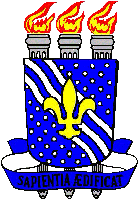 SERVIÇO PÚBLICO FEDERALUNIVERSIDADE FEDERAL DA PARAÍBAPRÓ-REITORIA DE PÓS-GRADUAÇÃO COORDENAÇÃO GERAL DE ACOMPANHAMENTO E AVALIAÇÃO DOS PROGRAMAS E CURSOS DE PÓS-GRADUAÇÃO STRICTO SENSU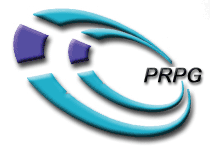 PROJETO DE PROGRAMA DE RESIDÊNCIA MULTIPROFISSIONAL EM SAÚDE E DA RESIDÊNCIA EM ÁREA PROFISSIONAL DA SAÚDEANO DE INÍCIO:     MultiprofissionalUniprofissional( ) Biomedicina ( ) Ciências Biológicas( ) Educação Física( ) Enfermagem( ) Farmácia( ) Fisioterapia( ) Fonoaudiologia( ) Medicina Veterinária( ) Nutrição( ) Odontologia( ) Psicologia( ) Serviço Social( )Terapia OcupacionalNº de ordemNome do docente e endereço eletrônico de seu Curriculum vitae na Plataforma Lattes(Informar o nome completo)CPF(Digite o CPF sem ponto ou traço)TITULAÇÃO(D OU M)IES/ÓRGÃO A QUE ESTÁ VINCULADO(Sigla. Caso o(a) docente pertença à UFPB, informar centro e deptº/núcleo)Nº de ordemNome do docente e endereço eletrônico de seu Curriculum vitae na Plataforma Lattes(Informar o nome completo)CPF(Digite o CPF sem ponto ou traço)TITULAÇÃO(D OU M)IES/ÓRGÃO A QUE ESTÁ VINCULADO(Sigla. Caso o(a) docente pertença à UFPB, informar centro e deptº/núcleo)Nº de ordemNome do profissional/docente e endereço eletrônico de seu Curriculum vitae na Plataforma Lattes(Informar o nome completo)CPF(Digite o CPF sem ponto ou traço)TITULAÇÃO(D OU M)IES/ÓRGÃO A QUE ESTÁ VINCULADO(Sigla. Caso o docente pertença à UFPB, informar centro e deptº/núcleo)Nº de ordemNome do profissional/docente e endereço eletrônico de seu Curriculum vitae na Plataforma Lattes(Informar o nome completo)CPF(Digite o CPF sem ponto ou traço)TITULAÇÃO(D OU M)IES/ÓRGÃO A QUE ESTÁ VINCULADO(Sigla. Caso o docente pertença à UFPB, informar centro e deptº/núcleo)Xxxxxhttp//www..........Nº de ordemNome do profissional/docente e endereço eletrônico de seu Curriculum vitae na Plataforma Lattes(Informar o nome completo)CPF(Digite o CPF sem ponto ou traço)TITULAÇÃO(D, M OU E)IES/ÓRGÃO A QUE ESTÁ VINCULADO(Sigla. Caso o docente pertença à UFPB, informar centro e deptº/núcleo)Nº de ordemNome do profissional/docente e endereço eletrônico de seu Curriculum vitae na Plataforma Lattes(Informar o nome completo)CPF(Digite o CPF sem ponto ou traço)TITULAÇÃO(D, M OU E)IES/ÓRGÃO A QUE ESTÁ VINCULADO(Sigla. Caso o docente pertença à UFPB, informar centro e deptº/núcleo)Nº de ordemNome do docente e endereço eletrônico de seu Curriculum vitae na Plataforma Lattes(Informar o nome completo)CPF(Digite o CPF sem ponto ou traço)TITULAÇÃO(D OU M)IES/ÓRGÃO A QUE ESTÁ VINCULADO(Sigla. Caso o(a) docente pertença à UFPB, informar centro e deptº/núcleo)Nº de ordemNome do docente e endereço eletrônico de seu Curriculum vitae na Plataforma Lattes(Informar o nome completo)CPF(Digite o CPF sem ponto ou traço)TITULAÇÃO(D OU M)IES/ÓRGÃO A QUE ESTÁ VINCULADO(Sigla. Caso o(a) docente pertença à UFPB, informar centro e deptº/núcleo)Nº de ordemNome do profissional/docente e endereço eletrônico de seu Curriculum vitae na Plataforma Lattes(Informar o nome completo)CPF(Digite o CPF sem ponto ou traço)TITULAÇÃO(D OU M)IES/ÓRGÃO A QUE ESTÁ VINCULADO(Sigla. Caso o docente pertença à UFPB, informar centro e deptº/núcleo)Nº de ordemNome do profissional/docente e endereço eletrônico de seu Curriculum vitae na Plataforma Lattes(Informar o nome completo)CPF(Digite o CPF sem ponto ou traço)TITULAÇÃO(D OU M)IES/ÓRGÃO A QUE ESTÁ VINCULADO(Sigla. Caso o docente pertença à UFPB, informar centro e deptº/núcleo)Nº de ordemNome do profissional/docente e endereço eletrônico de seu Curriculum vitae na Plataforma Lattes(Informar o nome completo)CPF(Digite o CPF sem ponto ou traço)TITULAÇÃO(D, M OU E)IES/ÓRGÃO A QUE ESTÁ VINCULADO(Sigla. Caso o docente pertença à UFPB, informar centro e deptº/núcleo)Nº de ordemNome do profissional/docente e endereço eletrônico de seu Curriculum vitae na Plataforma Lattes(Informar o nome completo)CPF(Digite o CPF sem ponto ou traço)TITULAÇÃO(D, M OU E)IES/ÓRGÃO A QUE ESTÁ VINCULADO(Sigla. Caso o docente pertença à UFPB, informar centro e deptº/núcleo)Nº de ordemNome do docente e endereço eletrônico de seu Curriculum vitae na Plataforma Lattes(Informar o nome completo)CPF(Digite o CPF sem ponto ou traço)TITULAÇÃO(D OU M)IES/ÓRGÃO A QUE ESTÁ VINCULADO(Sigla. Caso o(a) docente pertença à UFPB, informar centro e deptº/núcleo)Nº de ordemNome do docente e endereço eletrônico de seu Curriculum vitae na Plataforma Lattes(Informar o nome completo)CPF(Digite o CPF sem ponto ou traço)TITULAÇÃO(D OU M)IES/ÓRGÃO A QUE ESTÁ VINCULADO(Sigla. Caso o(a) docente pertença à UFPB, informar centro e deptº/núcleo)Nº de ordemNome do profissional/docente e endereço eletrônico de seu Curriculum vitae na Plataforma Lattes(Informar o nome completo)CPF(Digite o CPF sem ponto ou traço)TITULAÇÃO(D OU M)IES/ÓRGÃO A QUE ESTÁ VINCULADO(Sigla. Caso o docente pertença à UFPB, informar centro e deptº/núcleo)Nº de ordemNome do profissional/docente e endereço eletrônico de seu Curriculum vitae na Plataforma Lattes(Informar o nome completo)CPF(Digite o CPF sem ponto ou traço)TITULAÇÃO(D OU M)IES/ÓRGÃO A QUE ESTÁ VINCULADO(Sigla. Caso o docente pertença à UFPB, informar centro e deptº/núcleo)Nº de ordemNome do profissional/docente e endereço eletrônico de seu Curriculum vitae na Plataforma Lattes(Informar o nome completo)CPF(Digite o CPF sem ponto ou traço)TITULAÇÃO(D, M OU E)IES/ÓRGÃO A QUE ESTÁ VINCULADO(Sigla. Caso o docente pertença à UFPB, informar centro e deptº/núcleo)Nº de ordemNome do profissional/docente e endereço eletrônico de seu Curriculum vitae na Plataforma Lattes(Informar o nome completo)CPF(Digite o CPF sem ponto ou traço)TITULAÇÃO(D, M OU E)IES/ÓRGÃO A QUE ESTÁ VINCULADO(Sigla. Caso o docente pertença à UFPB, informar centro e deptº/núcleo)Nº de ordemNome do docente e endereço eletrônico de seu Curriculum vitae na Plataforma Lattes(Informar o nome completo)CPF(Digite o CPF sem ponto ou traço)TITULAÇÃO(D OU M)IES/ÓRGÃO A QUE ESTÁ VINCULADO(Sigla. Caso o(a) docente pertença à UFPB, informar centro e deptº/núcleo)Nº de ordemNome do docente e endereço eletrônico de seu Curriculum vitae na Plataforma Lattes(Informar o nome completo)CPF(Digite o CPF sem ponto ou traço)TITULAÇÃO(D OU M)IES/ÓRGÃO A QUE ESTÁ VINCULADO(Sigla. Caso o(a) docente pertença à UFPB, informar centro e deptº/núcleo)Nº de ordemNome do profissional/docente e endereço eletrônico de seu Curriculum vitae na Plataforma Lattes(Informar o nome completo)CPF(Digite o CPF sem ponto ou traço)TITULAÇÃO(D OU M)IES/ÓRGÃO A QUE ESTÁ VINCULADO(Sigla. Caso o docente pertença à UFPB, informar centro e deptº/núcleo)Nº de ordemNome do profissional/docente e endereço eletrônico de seu Curriculum vitae na Plataforma Lattes(Informar o nome completo)CPF(Digite o CPF sem ponto ou traço)TITULAÇÃO(D OU M)IES/ÓRGÃO A QUE ESTÁ VINCULADO(Sigla. Caso o docente pertença à UFPB, informar centro e deptº/núcleo)Nº de ordemNome do profissional/docente e endereço eletrônico de seu Curriculum vitae na Plataforma Lattes(Informar o nome completo)CPF(Digite o CPF sem ponto ou traço)TITULAÇÃO(D, M OU E)IES/ÓRGÃO A QUE ESTÁ VINCULADO(Sigla. Caso o docente pertença à UFPB, informar centro e deptº/núcleo)Nº de ordemNome do profissional/docente e endereço eletrônico de seu Curriculum vitae na Plataforma Lattes(Informar o nome completo)CPF(Digite o CPF sem ponto ou traço)TITULAÇÃO(D, M OU E)IES/ÓRGÃO A QUE ESTÁ VINCULADO(Sigla. Caso o docente pertença à UFPB, informar centro e deptº/núcleo)Nº de ordemNome do docente e endereço eletrônico de seu Curriculum vitae na Plataforma Lattes(Informar o nome completo)CPF(Digite o CPF sem ponto ou traço)TITULAÇÃO(D OU M)IES/ÓRGÃO A QUE ESTÁ VINCULADO(Sigla. Caso o(a) docente pertença à UFPB, informar centro e deptº/núcleo)Nº de ordemNome do docente e endereço eletrônico de seu Curriculum vitae na Plataforma Lattes(Informar o nome completo)CPF(Digite o CPF sem ponto ou traço)TITULAÇÃO(D OU M)IES/ÓRGÃO A QUE ESTÁ VINCULADO(Sigla. Caso o(a) docente pertença à UFPB, informar centro e deptº/núcleo)Nº de ordemNome do profissional/docente e endereço eletrônico de seu Curriculum vitae na Plataforma Lattes(Informar o nome completo)CPF(Digite o CPF sem ponto ou traço)TITULAÇÃO(D OU M)IES/ÓRGÃO A QUE ESTÁ VINCULADO(Sigla. Caso o docente pertença à UFPB, informar centro e deptº/núcleo)Nº de ordemNome do profissional/docente e endereço eletrônico de seu Curriculum vitae na Plataforma Lattes(Informar o nome completo)CPF(Digite o CPF sem ponto ou traço)TITULAÇÃO(D OU M)IES/ÓRGÃO A QUE ESTÁ VINCULADO(Sigla. Caso o docente pertença à UFPB, informar centro e deptº/núcleo)Nº de ordemNome do profissional/docente e endereço eletrônico de seu Curriculum vitae na Plataforma Lattes(Informar o nome completo)CPF(Digite o CPF sem ponto ou traço)TITULAÇÃO(D, M OU E)IES/ÓRGÃO A QUE ESTÁ VINCULADO(Sigla. Caso o(a) docente pertença à UFPB, informar centro e deptº/núcleo)Nº de ordemNome do profissional/docente e endereço eletrônico de seu Curriculum vitae na Plataforma Lattes(Informar o nome completo)CPF(Digite o CPF sem ponto ou traço)TITULAÇÃO(D, M OU E)IES/ÓRGÃO A QUE ESTÁ VINCULADO(Sigla. Caso o(a) docente pertença à UFPB, informar centro e deptº/núcleo)Nº de ordemNome do docente e endereço eletrônico de seu Curriculum vitae na Plataforma Lattes(Informar o nome completo)CPF(Digite o CPF sem ponto ou traço)TITULAÇÃO(D OU M)IES/ÓRGÃO A QUE ESTÁ VINCULADO(Sigla. Caso o(a) docente pertença à UFPB, informar centro e deptº/núcleo)Nº de ordemNome do docente e endereço eletrônico de seu Curriculum vitae na Plataforma Lattes(Informar o nome completo)CPF(Digite o CPF sem ponto ou traço)TITULAÇÃO(D OU M)IES/ÓRGÃO A QUE ESTÁ VINCULADO(Sigla. Caso o(a) docente pertença à UFPB, informar centro e deptº/núcleo)Nº de ordemNome do profissional/docente e endereço eletrônico de seu Curriculum vitae na Plataforma Lattes(Informar o nome completo)CPF(Digite o CPF sem ponto ou traço)TITULAÇÃO(D OU M)IES/ÓRGÃO A QUE ESTÁ VINCULADO(Sigla. Caso o docente pertença à UFPB, informar centro e deptº/núcleo)Nº de ordemNome do profissional/docente e endereço eletrônico de seu Curriculum vitae na Plataforma Lattes(Informar o nome completo)CPF(Digite o CPF sem ponto ou traço)TITULAÇÃO(D OU M)IES/ÓRGÃO A QUE ESTÁ VINCULADO(Sigla. Caso o docente pertença à UFPB, informar centro e deptº/núcleo)Nº de ordemNome do profissional/docente e endereço eletrônico de seu Curriculum vitae na Plataforma Lattes(Informar o nome completo)CPF(Digite o CPF sem ponto ou traço)TITULAÇÃO(D, M OU E)IES/ÓRGÃO A QUE ESTÁ VINCULADO(Sigla. Caso o(a) docente pertença à UFPB, informar centro e deptº/núcleo)Nº de ordemNome do profissional/docente e endereço eletrônico de seu Curriculum vitae na Plataforma Lattes(Informar o nome completo)CPF(Digite o CPF sem ponto ou traço)TITULAÇÃO(D, M OU E)IES/ÓRGÃO A QUE ESTÁ VINCULADO(Sigla. Caso o(a) docente pertença à UFPB, informar centro e deptº/núcleo)Nº de ordemNome do docente e endereço eletrônico de seu Curriculum vitae na Plataforma Lattes(Informar o nome completo)CPF(Digite o CPF sem ponto ou traço)TITULAÇÃO(D OU M)IES/ÓRGÃO A QUE ESTÁ VINCULADO(Sigla. Caso o(a) docente pertença à UFPB, informar centro e deptº/núcleo)Nº de ordemNome do docente e endereço eletrônico de seu Curriculum vitae na Plataforma Lattes(Informar o nome completo)CPF(Digite o CPF sem ponto ou traço)TITULAÇÃO(D OU M)IES/ÓRGÃO A QUE ESTÁ VINCULADO(Sigla. Caso o(a) docente pertença à UFPB, informar centro e deptº/núcleo)Nº de ordemNome do profissional/docente e endereço eletrônico de seu Curriculum vitae na Plataforma Lattes(Informar o nome completo)CPF(Digite o CPF sem ponto ou traço)TITULAÇÃO(D OU M)IES/ÓRGÃO A QUE ESTÁ VINCULADO(Sigla. Caso o docente pertença à UFPB, informar centro e deptº/núcleo)Nº de ordemNome do profissional/docente e endereço eletrônico de seu Curriculum vitae na Plataforma Lattes(Informar o nome completo)CPF(Digite o CPF sem ponto ou traço)TITULAÇÃO(D OU M)IES/ÓRGÃO A QUE ESTÁ VINCULADO(Sigla. Caso o docente pertença à UFPB, informar centro e deptº/núcleo)Nº de ordemNome do profissional/docente e endereço eletrônico de seu Curriculum vitae na Plataforma Lattes(Informar o nome completo)CPF(Digite o CPF sem ponto ou traço)TITULAÇÃO(D, M OU E)IES/ÓRGÃO A QUE ESTÁ VINCULADO(Sigla. Caso o(a) docente pertença à UFPB, informar centro e deptº/núcleo)Nº de ordemNome do profissional/docente e endereço eletrônico de seu Curriculum vitae na Plataforma Lattes(Informar o nome completo)CPF(Digite o CPF sem ponto ou traço)TITULAÇÃO(D, M OU E)IES/ÓRGÃO A QUE ESTÁ VINCULADO(Sigla. Caso o(a) docente pertença à UFPB, informar centro e deptº/núcleo)Nº de ordemNome do profissional/docente e (Informar o nome completo)Função exercida no programa(coordenador docente, tutor e preceptor)Área de concentraçãoEIXO TRANSVERSAL DO PROGRAMAEIXO TRANSVERSAL DO PROGRAMAEIXO TRANSVERSAL DO PROGRAMAEIXO TRANSVERSAL DO PROGRAMA↓↓↓↓EIXO INTEGRADOR ÁREA DE CONCENTRAÇÃO 1EIXO INTEGRADOR ÁREA DE CONCENTRAÇÃO 1EIXO INTEGRADOR ÁREA DE CONCENTRAÇÃO 1EIXO INTEGRADOR ÁREA DE CONCENTRAÇÃO 2EIXO INTEGRADOR ÁREA DE CONCENTRAÇÃO 2EIXO INTEGRADOR ÁREA DE CONCENTRAÇÃO 2↓↓↓↓↓↓Eixo específico da profissão AEixo específico da profissão BEixo específico da profissão CEixo específico da profissão AEixo específico da profissão BEixo específico da profissão CEIXO TRANSVERSAL DO PROGRAMAEIXO TRANSVERSAL DO PROGRAMAEIXO TRANSVERSAL DO PROGRAMAEIXO TRANSVERSAL DO PROGRAMAEIXO TRANSVERSAL DO PROGRAMANºIDENTIFICAÇÃO DA ATIVIDADE/DISCIPLINATIPO DE ATIVIDADE*CARGA HORÁRIACARGA HORÁRIACARGA HORÁRIA (em horas-aula)CARGA HORÁRIA (em horas-aula)EIXO INTEGRADOR DA ÁREA DE CONCENTRAÇÃO 1EIXO INTEGRADOR DA ÁREA DE CONCENTRAÇÃO 1EIXO INTEGRADOR DA ÁREA DE CONCENTRAÇÃO 1EIXO INTEGRADOR DA ÁREA DE CONCENTRAÇÃO 1EIXO INTEGRADOR DA ÁREA DE CONCENTRAÇÃO 1NºIDENTIFICAÇÃO DA ATIVIDADE/DISCIPLINATIPO DE ATIVIDADE*CARGA HORÁRIACARGA HORÁRIACARGA HORÁRIA (em horas-aula)CARGA HORÁRIA (em horas-aula)EIXO INTEGRADOR DA ÁREA DE CONCENTRAÇÃO 2EIXO INTEGRADOR DA ÁREA DE CONCENTRAÇÃO 2EIXO INTEGRADOR DA ÁREA DE CONCENTRAÇÃO 2EIXO INTEGRADOR DA ÁREA DE CONCENTRAÇÃO 2EIXO INTEGRADOR DA ÁREA DE CONCENTRAÇÃO 2NºIDENTIFICAÇÃO DA ATIVIDADE/DISCIPLINATIPO DE ATIVIDADE*CARGA HORÁRIACARGA HORÁRIACARGA HORÁRIA (em horas-aula)CARGA HORÁRIA (em horas-aula)EIXO ESPECÍFICO DA ÁREA PROFISSÃOA DA ÁREA DE CONCENTRAÇÃO 1EIXO ESPECÍFICO DA ÁREA PROFISSÃOA DA ÁREA DE CONCENTRAÇÃO 1EIXO ESPECÍFICO DA ÁREA PROFISSÃOA DA ÁREA DE CONCENTRAÇÃO 1EIXO ESPECÍFICO DA ÁREA PROFISSÃOA DA ÁREA DE CONCENTRAÇÃO 1EIXO ESPECÍFICO DA ÁREA PROFISSÃOA DA ÁREA DE CONCENTRAÇÃO 1NºIDENTIFICAÇÃO DA ATIVIDADETIPO DE ATIVIDADE*CARGA HORÁRIACARGA HORÁRIACARGA HORÁRIA (em horas-aula)CARGA HORÁRIA (em horas-aula)EIXO ESPECÍFICO DA ÁREA PROFISSÃO B DA ÁREA DE CONCENTRAÇÃO 1EIXO ESPECÍFICO DA ÁREA PROFISSÃO B DA ÁREA DE CONCENTRAÇÃO 1EIXO ESPECÍFICO DA ÁREA PROFISSÃO B DA ÁREA DE CONCENTRAÇÃO 1EIXO ESPECÍFICO DA ÁREA PROFISSÃO B DA ÁREA DE CONCENTRAÇÃO 1EIXO ESPECÍFICO DA ÁREA PROFISSÃO B DA ÁREA DE CONCENTRAÇÃO 1NºIDENTIFICAÇÃO DA ATIVIDADETIPO DE ATIVIDADE*CARGA HORÁRIACARGA HORÁRIACARGA HORÁRIA (em horas-aula)CARGA HORÁRIA (em horas-aula)EIXO ESPECÍFICO DA ÁREA PROFISSÃO A DA ÁREA DE CONCENTRAÇÃO 1EIXO ESPECÍFICO DA ÁREA PROFISSÃO A DA ÁREA DE CONCENTRAÇÃO 1EIXO ESPECÍFICO DA ÁREA PROFISSÃO A DA ÁREA DE CONCENTRAÇÃO 1EIXO ESPECÍFICO DA ÁREA PROFISSÃO A DA ÁREA DE CONCENTRAÇÃO 1EIXO ESPECÍFICO DA ÁREA PROFISSÃO A DA ÁREA DE CONCENTRAÇÃO 1NºIDENTIFICAÇÃO DA ATIVIDADETIPO DE ATIVIDADE*CARGA HORÁRIACARGA HORÁRIACARGA HORÁRIA (em horas-aula)CARGA HORÁRIA (em horas-aula)EIXO ESPECÍFICO DA ÁREA PROFISSÃO B DA ÁREA DE CONCENTRAÇÃO 1EIXO ESPECÍFICO DA ÁREA PROFISSÃO B DA ÁREA DE CONCENTRAÇÃO 1EIXO ESPECÍFICO DA ÁREA PROFISSÃO B DA ÁREA DE CONCENTRAÇÃO 1EIXO ESPECÍFICO DA ÁREA PROFISSÃO B DA ÁREA DE CONCENTRAÇÃO 1EIXO ESPECÍFICO DA ÁREA PROFISSÃO B DA ÁREA DE CONCENTRAÇÃO 1NºIDENTIFICAÇÃO DA ATIVIDADETIPO DE ATIVIDADE*CARGA HORÁRIACARGA HORÁRIACARGA HORÁRIA (em horas-aula)CARGA HORÁRIA (em horas-aula)TRABALHO FINAL---------------------------------------------------------------------------CARGA HORÁRIA TOTAL (em horas-aula, por área de concentração e profissão)CARGA HORÁRIA TOTAL (em horas-aula, por área de concentração e profissão)OBSERVAÇÃOExemplo de Semana Padrão R1Exemplo de Semana Padrão R1Exemplo de Semana Padrão R1Exemplo de Semana Padrão R1Exemplo de Semana Padrão R1Exemplo de Semana Padrão R1Exemplo de Semana Padrão R1Exemplo de Semana Padrão R1SegundaTerçaQuartaQuintaSextaSábadoDomingoManhãEstágioEstágioEstágioEstágioEstágioEstágio-----------TardeEixo Transversal do Programa (discussão clínica sobre determinado tópico, risco hospitalar, por exemplo)Eixo Transversal da Área de Concentração - Conteúdo TeóricoEstágioEixo Específico da Profissão – Conteúdo TeóricoEstágio----------------------NoitePlantãoPlantãoPlantãoPlantãoPlantãoPlantãoPlantãoExemplo de Semana Padrão R2Exemplo de Semana Padrão R2Exemplo de Semana Padrão R2Exemplo de Semana Padrão R2Exemplo de Semana Padrão R2Exemplo de Semana Padrão R2Exemplo de Semana Padrão R2Exemplo de Semana Padrão R2SegundaTerçaQuartaQuintaSextaSábadoDomingoManhãEstágioEstágioEstágioEstágioEstágioEstágio-----------TardeEixo Transversal do Programa (discussão clínica sobre determinado tópico, risco hospitalar, por exemplo)Eixo Transversal da Área de Concentração - Conteúdo TeóricoEstágioEixo Específico da Profissão – Conteúdo TeóricoEstágio----------------------NoitePlantãoPlantãoPlantãoPlantãoPlantãoPlantãoPlantão